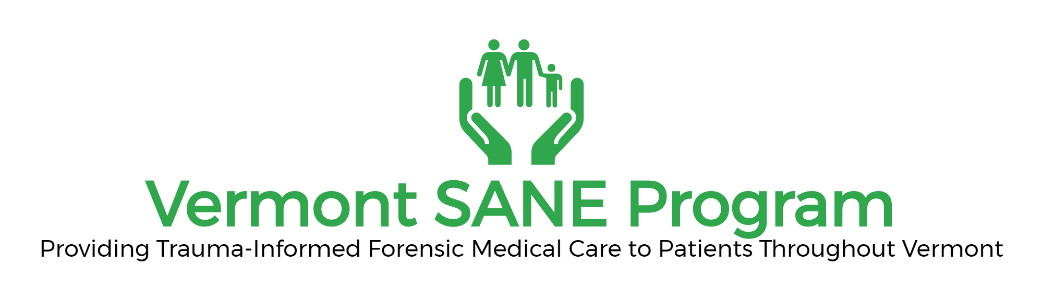 FORM A: Credentialing of Adult/Adolescent SANEsName: ______________________________________________________ D.O.B:__/___/____		    Last				   First		                   M.I. Address: ____________________________________________________________________		   Street				        City			        State			     ZipPhone: _____________________________	Email: __________________________Check here:I am applying to be an adolescent/adult Sexual Assault Nurse Examiner (SANE) I have an active Vermont license to practice as a nurse and I have practiced as a registered nurse (RN) or advanced practice registered nurse (APRN) for a minimum of eighteen (18) months and;I have successfully completed the educational requirements of the SANE Program.Attach copies of the following documentation:Documentation of successful completion of forty (40) hour didactic education program offered by the Vermont SANE program, IAFN or a training entity approved by the SANE Clinical Coordinator. Documentation of successful completion of clinical preceptorship (Form A1).Attestation I hereby attest that the information I have provided is true and accurate to the best of my knowledge. ________________________________Signature 